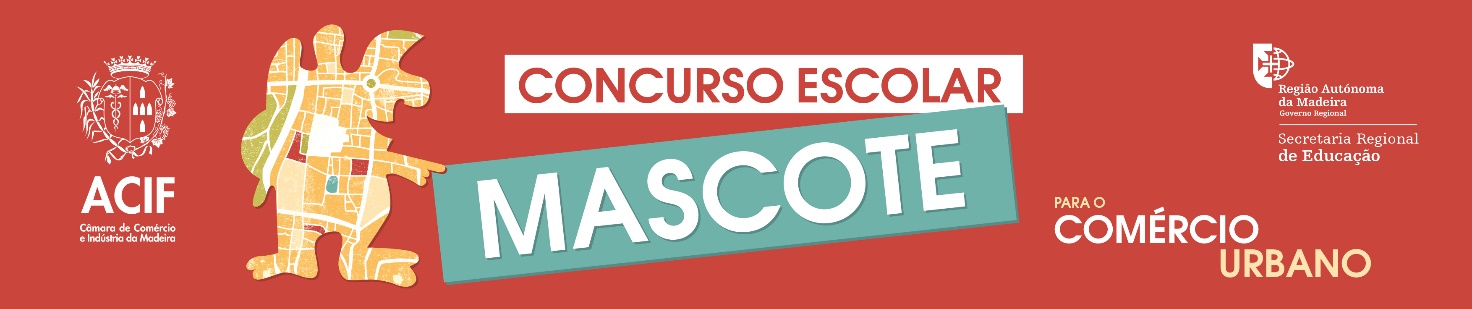 FICHA TÉCNICA[ Preencher em formato digital e enviar para o email mascotecomercio@acif-ccim.pt ]X ALUNO(A):       X ESCOLA:       X CONTACTO TELEFÓNICO:       X ENDEREÇO DE CORREIO ELETRÓNICO:       X MEMÓRIA DESCRITIVA DA MASCOTE:(descrição sucinta da ideia desenvolvida no projeto  –  máximo 1000 carateres com espaços incluídos)